2018年11月度　つぎ夢研究会定例会議事録2018年11月18日（日）17：30～20：10司会：廣瀬副会長■高久会長のご挨拶■強みプレゼンリレー①：白崎先生■強みプレゼンリレー②：奥村先生■新入会員紹介■会計係・宴会係からの連絡事項■特別講演■高久先生ご講演■懇親会次回日程　2019年1月（日時・開催場所調整中；追って副会長より連絡予定）以　上・１月の定例会は場所を変更して開催予定。初回参加者が増える見通しなので、宴会係は懇親会の会場確保にご留意を。3月はいつも通り県民センターで開催予定。・TAC模擬実務指導員10人決定。応募に感謝。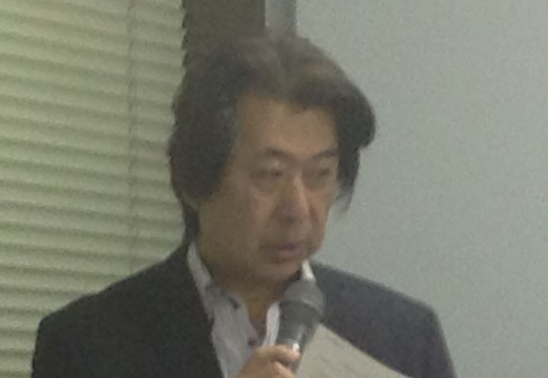 【内容】・大阪府堺市生まれ。ニュータウンの平和な環境で育つ。・大学は経済学部に入学するも、建築家になりたいという思いで夜間スクールでも2年間勉強。2級建築士の資格取得。・大学院では念願の建築系学科に進学。インターンの経験で建築家業界の厳しさを知る。・大本命の建築系企業に就職。周囲の見方を変えたいという思いで、診断士を目指す。2014年度に合格し、2017年10月に登録。・数年におよぶ社内異動希望がかない、大阪から東京へ転籍。・診断士としては、東京中央支部でセミナー講師等で活動中。・現在の仕事は商業を切り口とした幅広いコンサル業務。将来は今の会社で新しい事業をやりたい。ブランドマーケターの仕事に興味あり。・強みは、人が好きなこと、話すことが好きなこと、今の仕事が好きなこと、高いコミュニケーション力、プラス思考であること。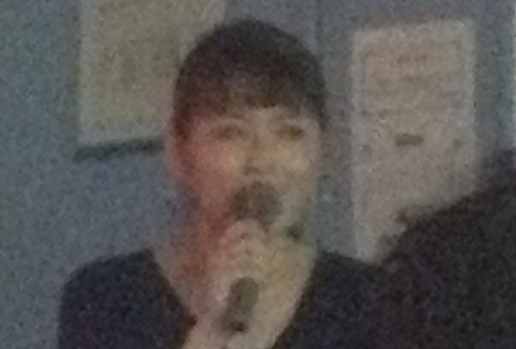 【内容】・神奈川県藤沢市在住。子供を溺愛する32歳。・2017年度合格。・好きなものはハンバーガー。Instagramに多数の写真を掲載。学生時代に米国食べ歩きツアーを決行した結果、後遺症に苦しめられた経験も。・県内の公的支援機関に勤務。それが自分の強みに繋がっている。・メイン業務は、創業支援と景気動向調査。・湘南地区の中小企業には精通していると自負。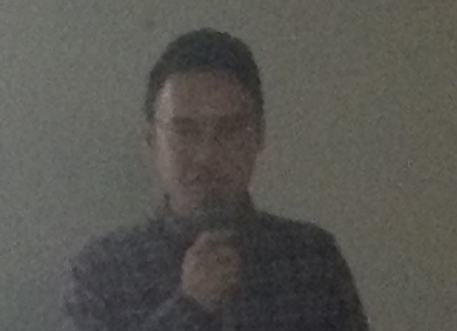 新入会員の福田さんより自己紹介。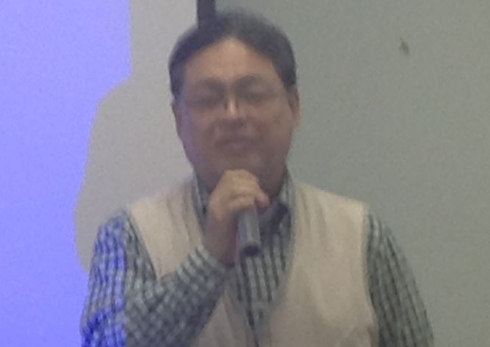 会計係：入会費・年会費支払いのお願い。宴会係：定例会終了後の懇親会の開催場所・会費についての連絡。【内容】WEBマーケティング代行業を営む経営者様より、「中小企業におけるWEB マーケティングの実態とその戦略について」という題目でご講演頂いた。（経営者様は廣瀬副会長の学生時代からのご友人。）【内容】高久会長より、「外資系ベンチャーキャピタルから出資を受けるためのポイント」という題目でご講演頂いた。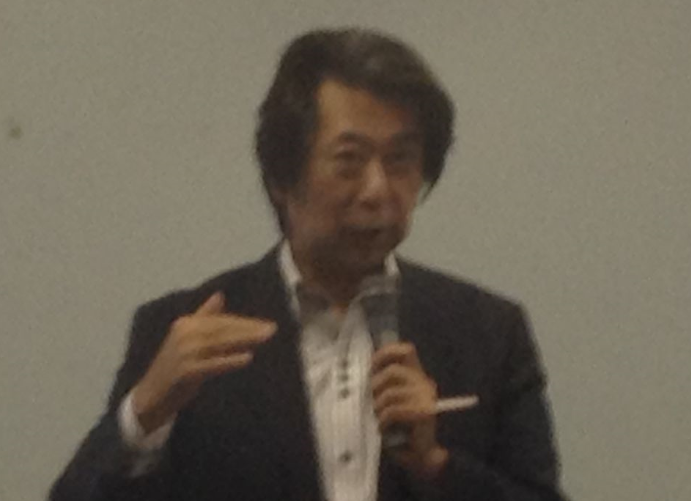 定例会後、鳥どり・横浜鶴屋町店にて開催。